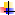 1. Objetivo Qué el alumno  tenga  una  guía para sus trámites de Titulación.2. Alcance Este procedimiento aplica para los alumnos de la Carrera de Ingeniero Mecánico Administrador.3. ResponsablesM.I. Juan Carlos Arellano GonzálezDra. Sandra Luz Rodríguez ReynaDra. Dora Erika Espericueta GonzálezM.I. Aurelio Hernández Rodríguez  M.C.  Luis Alberto González Murillo4. Definiciones5. DesarrolloEs responsabilidad del alumno verificar el Reglamento Interno para conocer  si presenta Examen Previo , de acuerdo a las modalidades de Titulación.Parte No. 1REQUISITOS PARA SUSTENTAR EXAMEN PREVIOParte No. 2REQUISITOS PARA SUSTENTAR EXAMEN PROFESIONALLos requisitos para el alumno son de acuerdo a la modalidad de Titulación.Parte No. 3PRESENTACION DE EXAMEN PREVIO Y PROFESIONAL6. Registros7. Referencias 
Reglamento Interno de la Facultad de Ingeniería8. Instructivos RelacionadosInstructivo de Trámites de Pasantía9. Control de Cambios10. AnexosFormatos ACTIVIDADES A REALIZAR:	_____/______/_____	día	mes	añoH. Consejo Técnico Consultivo de la Facultad de IngenieríaP r e s e n t e.De la manera más atenta me dirijo a ese H. Cuerpo Colegiado para solicitar autorización para titularme de Ingeniero ______________________________________________ mediante la opción:Agradezco la atención que se sirvan dar a la presente.A T E N T AM E N T E________________________firma del pasanteDatos del Solicitante:Nombre: 	Fecha del examen en que aprobó su última materia: 	Promedio General Aprobatorio: 		Año de Ingreso a la Licenciatura: 		Vo. Bo.	_________________________________	Coordinador de Carrera	_____/______/_____	día	mes	añoSr. Ing.Secretario GeneralP r e s e n t e.Por medio de la presente comunico a usted, los nombres de los profesores asignados por esta Coordinación, como sinodales para el Examen Previo y, en su caso, el Examen Profesional de el(la)Sr(ita). 		apellido parterno	apellido materno	nombre(s)Pasante de la Carrera de Ingeniero 		S I N O D A L E S 	1.- 		2.- 		3.- 		4.- 		Suplente.- 	Sin más por el momento, quedo de usted.A T E N T A M E N T ECoordinador de la CarreraResponsableRevisóAprobóNombreM.I. Juan Carlos Arellano GonzálezDra. Sandra Luz Rodríguez ReynaDra. Dora Erika Espericueta GonzálezM.I. Aurelio Hernández Rodríguez  M.C.  Luis Alberto González MurilloM.I. Juan Carlos Arellano GonzálezDra. Sandra Luz Rodríguez ReynaDra. Dora Erika Espericueta GonzálezM.I. Aurelio Hernández Rodríguez  M.C.  Luis Alberto González MurilloIng. Luis Armando Loredo MoreleónPuestoCoordinadores de ProgramaCoordinadores de ProgramaJefe del Área Mecánica y EléctricaFirmaFIFacultad de IngenieríaH.C.T.CHonorable Consejo Técnico ConsultivoAMEÁrea Mecánica y EléctricaPTCProfesor de Tiempo CompletoPHCProfesor Hora ClaseNo.ACTIVIDADDESCRIPCIÓNÁREAMATERIAL O EQUIPODOCUMENTOOREGISTROREQUISITO1El alumno  recibe su Carta de Pasante.Evento NACarta de PasanteSer Pasante2Opciones de TitulaciónEl alumno selecciona su Opción de Titulación. El alumno es responsable de verificar el Calendario de Reuniones de H.C.T.C.Ventanilla 1NAFORMA CTTL01 - SOLICITUD DE OPCIÓN DE TITULACIÓNFormato entregado a Consejo 3Autorización del H.C.T.C.El alumno recoge si su propuesta  al Honorable Consejo Técnico Consultivo fue aprobada.Ventanilla 1Carta de Autorización del H.C.T.C.4Revisión de ExpedienteEl alumno solicitará la revisión de su Expediente .Ventanilla 11.-Acta de Nacimiento (reciente)2.-Certificado de Secundaria3.-Certificado de Bachillerato (Legalizados sin son particulares u oficiales si pertenecen al sistema educativo estatal) .4.-Certificado de Materias de Licenciatura Completos 5Solicitud  ante Dirección de ProfesionesEl alumno llenará la  forma  para la Solicitud de Expedición de título y cédula profesional.Ventanilla 1FORMATO DGP/DR-01http://www.sep.gob.mx/work/models/sep1/Resource/124225/1/images/solmexmex(2).pdf Información Correcta6Presentación de DocumentaciónEl alumno con la autorización de su asesor y Coordinador se presentara con la documentación necesaria:Ventanilla 1a)Recibos de pagos de la tesorería que acredite haber cubierto los derechos de pago de examen profesional ( Examen Profesional y Trámite de Título).b) 2 Fotocopias en ampliación tamaño Carta del CURP.c)2 Fotografías Ovaladas a color tamaño credencial (varones con traje).d)Entregar originales:1.-Acta de Nacimiento (reciente)2.-Certificado de Secundaria3.-Certificado de Bachillerato (Legalizados sin son particulares u oficiales si pertenecen al sistema educativo estatal) .4.-Certificado de Materias de Licenciatura.e)  Constancia de Servicio Social efectuado , dirigido al director e la facultad con indicaciones de actividades desarrolladas y duración del mismo  (especificar fechas), el servicio social. Ser menor de 6 meses ni mayor de 2 años y anexar la carta de liberación del servicio social.f) Para trabajo recepcional entregar 5 copias del trabajo desarrollado engargolados.g) Solicitar al coordinador de la carrera  la asignación de sinodales.h) En caso de haber presentado examen previo o profesional anteriormente, indicar fechas.No.ACTIVIDADDESCRIPCIÓNÁREAMATERIAL O EQUIPODOCUMENTOOREGISTROREQUISITO1.-TRABAJO RECEPCIONALEl alumno para solicitar fecha de examen profesional deberá  entregar 8 ejemplares  de su trabajo impresos.Ventanilla 1Forma Autorización de la Impresión del Trabajoa)Hoja  de autorización de la impresión del trabajo que le firman los sinodales.b)  8 Ejemplares tamaño carta o esquelac) el examen  deberá  ser  programado 8 días hábiles  después o según agendaEntregar el CD con trabajo terminado.Ventanilla 1NOTA IMPORTANTE: En caso de elegir otra modalidad los requisitos anteriores, quedará excluido lo que se refiere a la elaboración del trabajo recepcional entregando  en su lugar NOTA IMPORTANTE: En caso de elegir otra modalidad los requisitos anteriores, quedará excluido lo que se refiere a la elaboración del trabajo recepcional entregando  en su lugar NOTA IMPORTANTE: En caso de elegir otra modalidad los requisitos anteriores, quedará excluido lo que se refiere a la elaboración del trabajo recepcional entregando  en su lugar NOTA IMPORTANTE: En caso de elegir otra modalidad los requisitos anteriores, quedará excluido lo que se refiere a la elaboración del trabajo recepcional entregando  en su lugar NOTA IMPORTANTE: En caso de elegir otra modalidad los requisitos anteriores, quedará excluido lo que se refiere a la elaboración del trabajo recepcional entregando  en su lugar NOTA IMPORTANTE: En caso de elegir otra modalidad los requisitos anteriores, quedará excluido lo que se refiere a la elaboración del trabajo recepcional entregando  en su lugar NOTA IMPORTANTE: En caso de elegir otra modalidad los requisitos anteriores, quedará excluido lo que se refiere a la elaboración del trabajo recepcional entregando  en su lugar 2.-ESPECIALIDADEl alumno deberá  entregar el certificado de materias de la especialidad y/o maestría .Ventanilla 1a) Carta de Autorización del H.C.T.C.b)Certificado de Materia de la especialidad y/o maestría3.-CURSO DE OPCION A NO TRABAJO RECEPCIONALEl alumno deberá entregar 2 constancias.Ventanilla 1Constancias:1.-La aprobación del curso de opción2.-La aprobación de  la modalidad del H. Constancia Técnico Consultivo.4.-CENEVALEl alumno deberá entregar 2 constancias.Ventanilla 1Constancias:1.-La aprobación  de CENEVAL2.-La aprobación de  la modalidad del H. Constancia Técnico Consultivo.5.-Entrega FOTOGRAFIASEl alumno deberá entregar el juego de fotografías  (son  las que se indican en  las que se indican en el vale que se le entrega al momento de  efectuar los efectuar los pagos  los pagos correspondientes)Ventanilla 1Especificación otorgado por la Secretaria General en cuanto a proveedor6.-Entrega de Formato de Asignación de SinodalesLa secretaría entregara al alumno el formato para la asignación de sinodales.Ventanilla 1FORMA SGTL02- ASIGNACIÓN DE SINODALES7.-Asignación de Sinodales por el Coordinador del ProgramaEl alumno entregará la forma de asignación de sinodales a su coordinador del programa.Cubículo del Coordinador del ProgramaFORMA SGTL02- ASIGNACIÓN DE SINODALES2 PTC´s Titulares1 PHC el cuál lo asignará la Asistente General de la AME1 PTC como profesor suplente al Examen8.-Entrega de Forma SGTL=” a SecretaríaEl alumno entregará la forma FORMA SGTL02- ASIGNACIÓN DE SINODALES debidamente llenada a la secretaría.Ventanilla 1FORMA SGTL02- ASIGNACIÓN DE SINODALES Debidamente llenada.9.-Entrega de Citatorio por parte de la Secretaría.La Secretaría entregará citatorio a alumnos 15 días antes de la fecha de examen.Ventanilla 1CITATORIO DE EXAMEN15 Días antes de la fecha de examen10.-Entrega de CITATORIO a SinodalesEl alumno deberá llevar su citatorio para la firma respectiva de cada uno de los sinodales .Cubículos de Profesores en caso de PTC´s  y Salón de Clases en caso de PHC´s.CITATORIO DE EXAMENCitatorio con FirmasEncuesta EgresadoPara que el alumno pueda presentar su examen profesional deberá contestar la  Encuesta de Egresado y deberá entregar su comprobante a la Secretaria del Área Mecánica y EléctricaLa forma de obtenerlo es la siguiente:1.  Accede a la página http://ame.uaslp.mx/secciones/alumnos/sesion/login.php, donde deberás colocar tu clave única y tu clave larga.2. Iniciar la sesión proporcionando tu clave única de alumno y la contraseña registrada en el portal de alumnos.Nota: Si no estás inscrito en el semestre que estas realizando la encuesta, el sistema no te permitirá iniciar la sesión , por lo que deberás solicitar el acceso al correo Gerardo.lomeli@uaslp.mx3. La encuesta consta de siete secciones las cuales deberán ser contestadas de forma completa.4.- Una  vez registrada la encuesta no olvides imprimir el comprobante.Oficinas AMEComprobante de Encuesta de EgresadoEncuesta debidamente llenada en Sistema AME11.-Entrega de COPIA de CITATORIA a AMEEl alumno deberá de dejar copia de citatorio a Secretaria del Área y a Coordinador.Oficinas AME11.-Entrega de CITATORIO FIRMADO  a Secretaría.El alumno deberá entregar hoja con todas las firmas de los sinodales titulares y suplente, Coordinador de la Carrera  y Secretaria del Área, a Secretaría, con 8 días de antelación.Ventanilla 1CITATORIO DE EXAMEN Citatorio con 4 firmas de sinodales .3 PTC´s 1 PHC´s12.-Aviso a SinodalesSecretaria del Área deberá de confirmar asistencia de cada uno de los sinodales un día antes del examen, ante cualquier eventualidad deberá comunicarlo al Coordinador de Carrera.Oficinas AME4 Confirmaciones verbales o telefónicas No.ACTIVIDADDESCRIPCIÓNÁREAMATERIAL O EQUIPODOCUMENTOOREGISTROREQUISITO1.-Presentación  para Examen Previo(TRABAJO RECEPCIONAL, TESIS, MEMORIAS PROFESIONALES)El alumno deberá preparar una presentación del Trabajo Desarrollado.
Nota: Esta será enviada antes de su examen en versión digital a su coordinador de programa.NAa) Lap Topb) Proyector1.- Portada de Presentación   (Nombre del Sustentante y Sinodales)2.- Temas a Tratar3.- Introducción4.-Antecedentes4.-Desarrollo 5.-Resultados 6.-Conclusiones2.-Presentación  para Examen Profesional(EGEL)El alumno deberá preparar una presentación del proyecto mas importante que le haya tocado desarrollar en su vida profesional (prácticas profesionales, empleo, proyecto de investigación , emprendedurismo, etc.)Nota: Esta será enviada antes de su examen en versión digital a su coordinador de programa.NAa) Lap Topb) Proyector1.- Portada de Presentación   (Nombre del Sustentante y Sinodales)2.- Temas a Tratar3.- Introducción4.-Desarrollo del Proyecto5.-Resultados Relevantes 6.-Conclusiones 7.-Fortalezas y Debilidades que detecto en su Carrera8.-Plan de Vida Corto , Mediano, Largo Plazo.2.-Presentación  para Examen Profesional(CURSO DE OPCION A NO TRABAJO RECEPCIONAL)El alumno deberá preparar una presentación del proyecto que desarrollo en el Diplomado.Nota: Esta será enviada antes de su examen en versión digital a su coordinador de programa.NAa) Lap Topb) Proyector1.- Portada de Presentación   (Nombre del Sustentante y Sinodales)2.- Temas a Tratar3.- Introducción4.-Desarrollo del Proyecto5.-Resultados Relevantes 6.-Conclusiones 7.-Fortalezas y Debilidades que detecto en su Carrera8.-Plan de Vida Corto , Mediano, Largo Plazo.3.-Imprimir la encuesta de EgresadoEl alumno deberá imprimir su encuesta y llevarla el día de su examen profesional la cuál deberá ser entregada antes  de su examen al Secretario del Examen Profesional.Sala de Examen ProfesionalEncuesta Egresado en Impresa4.-Llegada a Examen Previo / Profesional El alumno deberá llegar al menos 20 minutos antes de la hora programada de su examen, con todos los requerimientos dados por sus sinodales. (Lap Top, Proyector , Presentación , etc.) Sala de Examen Profesional20 Minutos antes del Examen5.-Llegada de SinodalesLos Sinodales deberán de presentarse  al examen profesional.Nota: De presentarse el caso de una eventualidad al inicio del examen y de ser necesario se dará autorización a los sinodales presentes de buscar un sustituto con el acuerdo del Coordinador o Jefe de Área o Secretario General.5 minutos antes5.-Desarrollo del ExamenEl Examen Previo / Profesional tiene una duración de 2 horas.Actividades Principales:Conformación del Jurado Calificador Presentación del Sustentante Deliberación de del Jurado Calificador Llenado de ActasLectura de ActaSala de Examen Profesional2 HorasCÓDIGONOMBRE DEL FORMATO O REGISTROMEDIO DE ALMACENAMIENTOTIEMPO DE RETENCIÓNLUGAR DE ALMACENAMIENTODISPOSICIÓN DESPUÉS DEL PERIODO DE RETENCIÓNCTTL01 - SOLICITUD DE OPCIÓN DE TITULACIÓNPAPEL2 AñosSecretaría GeneralDestrucciónFORMA SGTL02- ASIGNACIÓN DE SINODALESPAPEL2 AñosSecretaría GeneralDestrucciónENCUESTA EGRESADOELECTRONICO5 AñosPortal AMEEliminaciónSECCIÓNVERSIÓNFECHA DE REVISIÓN DESCRIPCIÓN DEL CAMBIOTODASEd.2 Ver.015/10/2014Elaboración del DocumentoNOMBRE DEL INSTRUCTIVONOMBRE DEL INSTRUCTIVORESPONSABLEREGISTROS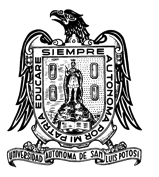 UNIVERSIDAD AUTÓNOMA DE SAN LUIS POTOSÍFacultad de Ingeniería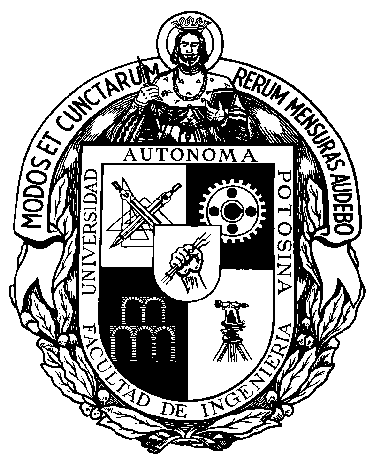 FORMA CTTL01SOLICITUD DE OPCIÓN DE TITULACIÓNTrabajo RecepcionalExamen de Conocimientos con duración de 8 horasTesisMemorias de Actividad ProfesionalExamen ColectivoOpción a No Trabajo RecepcionalExención de Examen por PromedioExamen General de Egreso de la LicenciaturaMediante un semestre o dos cuatrimestres en Estudios de Especialidad o PosgradoMediante dos semestres o tres cuatrimestres en Estudios de Especialidad o PosgradoUNIVERSIDAD AUTÓNOMA DE SAN LUIS POTOSÍFacultad de IngenieríaFORMA SGTL02ASIGNACIÓN DE SINODALES